N.Π.Δ.Δ. ΚΟΙΝΩΝΙΚΗΣ ΠΡΟΣΤΑΣΙΑΣ ΚΑΙ ΑΛΛΗΛΕΓΓΥΗΣΔΗΜΟΥ ΧΕΡΣΟΝΗΣΟΥΚ.Α.Π.Η.Όπως κάθε χρόνο , έτσι και φέτος τα μέλη της Ομάδας Ζαχαροπλαστικής του Κ.Α.Π.Η.   θα αναβιώσουν το έθιμο των λουκουμάδων παραμονή του εορτασμό τουΑγ. Ανδρέα του ΄΄ Τρυποτηγανά ΄΄ ή  ΄΄Τρυποτηγανίτη΄΄Θα παρασκευάσουν ζεστούς , αφράτους λαχταριστούς λουκουμάδες περιχυμένους με μέλι!!!!!Σας περιμένουμε την  Πέμπτη  29  Νοεμβρίου 2018 & ώρα 9.30 π.μ., στο Κ.Α.Π.Η. Λιμ. Χερσονήσου 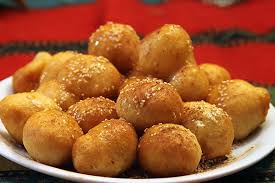 Και για να μη ξεχνάμε το έθιμο λέει…..ότι στην Κρήτη τη μέρα της γιορτής του οι νοικοκυρές φτιάχνουν τηγανίτες ή λουκουμάδες και λέγαν πως όποια νοικοκυρά το αμελήσει τούτο το έθιμο θα της τρυπούσε ο άγιος το τηγάνι! Δεν είναι και παράξενο που η μέρα τούτη συνδυάστηκε με τηγανιτές λιχουδιές, καθώς είναι μέρα γιορτινή που πέφτει σε περίοδο νηστείας και μάλιστα σε μια εποχή που βγαίνει το πρώτο λάδι της χρονιάς.Ο Πρόεδρος του Δ.Σ.Αθανάσιος Καλαϊτζάκης 